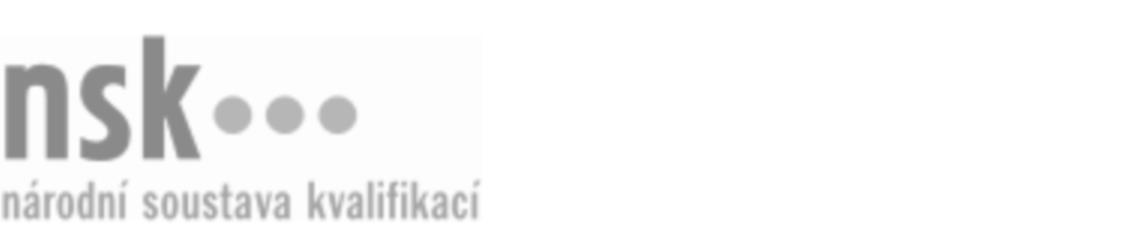 Další informaceDalší informaceDalší informaceDalší informaceDalší informaceDalší informaceMontér výtahů specialista / montérka výtahů specialistka (kód: 23-047-H) Montér výtahů specialista / montérka výtahů specialistka (kód: 23-047-H) Montér výtahů specialista / montérka výtahů specialistka (kód: 23-047-H) Montér výtahů specialista / montérka výtahů specialistka (kód: 23-047-H) Montér výtahů specialista / montérka výtahů specialistka (kód: 23-047-H) Montér výtahů specialista / montérka výtahů specialistka (kód: 23-047-H) Montér výtahů specialista / montérka výtahů specialistka (kód: 23-047-H) Autorizující orgán:Autorizující orgán:Ministerstvo průmyslu a obchoduMinisterstvo průmyslu a obchoduMinisterstvo průmyslu a obchoduMinisterstvo průmyslu a obchoduMinisterstvo průmyslu a obchoduMinisterstvo průmyslu a obchoduMinisterstvo průmyslu a obchoduMinisterstvo průmyslu a obchoduMinisterstvo průmyslu a obchoduMinisterstvo průmyslu a obchoduSkupina oborů:Skupina oborů:Strojírenství a strojírenská výroba (kód: 23)Strojírenství a strojírenská výroba (kód: 23)Strojírenství a strojírenská výroba (kód: 23)Strojírenství a strojírenská výroba (kód: 23)Strojírenství a strojírenská výroba (kód: 23)Povolání:Povolání:Montér výtahů specialistaMontér výtahů specialistaMontér výtahů specialistaMontér výtahů specialistaMontér výtahů specialistaMontér výtahů specialistaMontér výtahů specialistaMontér výtahů specialistaMontér výtahů specialistaMontér výtahů specialistaKvalifikační úroveň NSK - EQF:Kvalifikační úroveň NSK - EQF:33333Platnost standarduPlatnost standarduPlatnost standarduPlatnost standarduPlatnost standarduPlatnost standarduPlatnost standarduStandard je platný od: 16.12.2022Standard je platný od: 16.12.2022Standard je platný od: 16.12.2022Standard je platný od: 16.12.2022Standard je platný od: 16.12.2022Standard je platný od: 16.12.2022Standard je platný od: 16.12.2022Montér výtahů specialista / montérka výtahů specialistka,  28.03.2024 20:02:02Montér výtahů specialista / montérka výtahů specialistka,  28.03.2024 20:02:02Montér výtahů specialista / montérka výtahů specialistka,  28.03.2024 20:02:02Montér výtahů specialista / montérka výtahů specialistka,  28.03.2024 20:02:02Montér výtahů specialista / montérka výtahů specialistka,  28.03.2024 20:02:02Strana 1 z 2Další informaceDalší informaceDalší informaceDalší informaceDalší informaceDalší informaceDalší informaceDalší informaceDalší informaceDalší informaceDalší informaceDalší informaceDalší informaceÚplné profesní kvalifikaceÚplné profesní kvalifikaceÚplné profesní kvalifikaceÚplné profesní kvalifikaceÚplné profesní kvalifikaceÚplné profesní kvalifikaceÚplné profesní kvalifikaceÚplnou profesní kvalifikaci Mechanik výtahů (kód: 23-99-H/01) lze prokázat předložením osvědčení o získání některé z uvedených skupin profesních kvalifikací:Úplnou profesní kvalifikaci Mechanik výtahů (kód: 23-99-H/01) lze prokázat předložením osvědčení o získání některé z uvedených skupin profesních kvalifikací:Úplnou profesní kvalifikaci Mechanik výtahů (kód: 23-99-H/01) lze prokázat předložením osvědčení o získání některé z uvedených skupin profesních kvalifikací:Úplnou profesní kvalifikaci Mechanik výtahů (kód: 23-99-H/01) lze prokázat předložením osvědčení o získání některé z uvedených skupin profesních kvalifikací:Úplnou profesní kvalifikaci Mechanik výtahů (kód: 23-99-H/01) lze prokázat předložením osvědčení o získání některé z uvedených skupin profesních kvalifikací:Úplnou profesní kvalifikaci Mechanik výtahů (kód: 23-99-H/01) lze prokázat předložením osvědčení o získání některé z uvedených skupin profesních kvalifikací:Úplnou profesní kvalifikaci Mechanik výtahů (kód: 23-99-H/01) lze prokázat předložením osvědčení o získání některé z uvedených skupin profesních kvalifikací: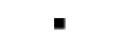 Elektromechanik/elektromechanička pro výtahy (kód: 26-011-H)Elektromechanik/elektromechanička pro výtahy (kód: 26-011-H)Elektromechanik/elektromechanička pro výtahy (kód: 26-011-H)Elektromechanik/elektromechanička pro výtahy (kód: 26-011-H)Elektromechanik/elektromechanička pro výtahy (kód: 26-011-H)Elektromechanik/elektromechanička pro výtahy (kód: 26-011-H)Elektromechanik/elektromechanička pro výtahy (kód: 26-011-H)Elektromechanik/elektromechanička pro výtahy (kód: 26-011-H)Elektromechanik/elektromechanička pro výtahy (kód: 26-011-H)Elektromechanik/elektromechanička pro výtahy (kód: 26-011-H)Elektromechanik/elektromechanička pro výtahy (kód: 26-011-H)Elektromechanik/elektromechanička pro výtahy (kód: 26-011-H)Montér výtahů specialista / montérka výtahů specialistka (kód: 23-047-H)Montér výtahů specialista / montérka výtahů specialistka (kód: 23-047-H)Montér výtahů specialista / montérka výtahů specialistka (kód: 23-047-H)Montér výtahů specialista / montérka výtahů specialistka (kód: 23-047-H)Montér výtahů specialista / montérka výtahů specialistka (kód: 23-047-H)Montér výtahů specialista / montérka výtahů specialistka (kód: 23-047-H)Montér/montérka výtahů (kód: 23-046-H)Montér/montérka výtahů (kód: 23-046-H)Montér/montérka výtahů (kód: 23-046-H)Montér/montérka výtahů (kód: 23-046-H)Montér/montérka výtahů (kód: 23-046-H)Montér/montérka výtahů (kód: 23-046-H)Servisní pracovník/pracovnice výtahů (kód: 23-048-H)Servisní pracovník/pracovnice výtahů (kód: 23-048-H)Servisní pracovník/pracovnice výtahů (kód: 23-048-H)Servisní pracovník/pracovnice výtahů (kód: 23-048-H)Servisní pracovník/pracovnice výtahů (kód: 23-048-H)Servisní pracovník/pracovnice výtahů (kód: 23-048-H)Montér výtahů specialista / montérka výtahů specialistka,  28.03.2024 20:02:02Montér výtahů specialista / montérka výtahů specialistka,  28.03.2024 20:02:02Montér výtahů specialista / montérka výtahů specialistka,  28.03.2024 20:02:02Montér výtahů specialista / montérka výtahů specialistka,  28.03.2024 20:02:02Montér výtahů specialista / montérka výtahů specialistka,  28.03.2024 20:02:02Strana 2 z 2